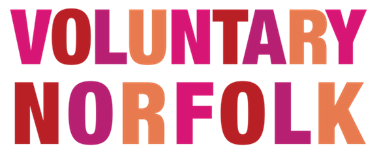 PROXY If you are unable to attend the  you may appoint another individual as your proxy to attend and vote on your behalf or alternatively you can appoint the Chair of the meeting as your proxy by indicating how you wish to vote in the boxes below.I/We hereby appoint my/our proxy………………………………………………….. (full name of proxy) to be   my/our proxy to vote and speak at the  to be held on 5th June 2019 at 4.00 pm.     □ please tickI/We hereby appoint the Chair of the Meeting as my/our proxy and have indicated in the boxes below how I/We wish to vote.									   □ please tick      	  FOR	            AGAINST	           AT CHAIR’S			                                           DISCRETION
Agenda item 4– To receive and approve the Audited Accounts for the year ended 31st March 2018 together with the auditor’s report thereon.	□	□	□	Agenda item 5 – Election to the Board of TrusteesHelen Johnson          who retire by rotation but	   □	□	□Rob Hetherington      have indicated their willingness	□	□	□	                to be re-elected	
Harry Town  -  co-opted in June 2018 standing for	□	□	□                     election		  Name ............................................................	 	Position ............................................
  Organisation ………………………………………………………………………………………..Address ................................................................................................................................……………………………………………………………………………………………………….Signature ...............................................................		Date ..............................................Please return this proxy form for the attention of Julia Creusson Voluntary Norfolk, St Clements House, 2-16 Colegate, Norwich NR3 1BQ no later than 9am on Monday 3rd June 3rd 2019   julia.creusson@voluntarynorfolk.org.uk